I. Klauzula informacyjna administratora danych osobowych: Administratorem danych jest Zakład Komunalny Sp. z o. o. w Jasieniu (dalej: ZK) z siedzibą w Jasieniu przy ul. Kolejowej 9.Administrator wyznaczył Inspektora Ochrony Danych. Kontakt z nim jest możliwy telefonicznie 683710849 lub mailowo iod@zkjasien.euWnioskodawca może kontaktować się osobiście w siedzibie spółki, listownie, mailowo na adres zk.jasien@post.pl lub telefonicznie pod numerem 683710849. Dane osobowe będą przetwarzane w celu określenia warunków przyłączenia, celem podjęcia działań niezbędnych do zawarcia umowy.Podstawą prawną przetwarzania danych osobowych w przypadku złożenia wniosku o określenie warunków przyłączenia lub o zawarcie umowy lub o wykonanie usługi, które stanowią żądanie podjęcia działań przed zawarciem umowy na żądanie osoby, której dane dotyczą jest art. 6 ust. 1 lit. b) RODO.W przypadku wykonania usługi lub zawarcia umowy podstawę stanowi również art. 6 ust. 1 lit. b) RODO. W pozostałym zakresie podstawę prawną przetwarzania stanowi art. 6 ust. 1 lit. c) RODO w zakresie, w jakim ZK musi wypełniać obowiązki publicznoprawne (np. podatkowe lub rachunkowe). Podstawę prawną przetwarzania może stanowić także art. 6 ust. 1 lit. f) RODO w zakresie, w jakim przetwarzanie stanowi prawnie uzasadniony interes ZK, jakim mogą być wewnętrzne cele administracyjne oraz dochodzenie i obrona przed roszczeniami. Dane osobowe Odbiorcy usług, ZK może przekazywać•  osobom upoważnionym przez ZK –pracownikom i współpracownikom, którzy muszą mieć dostęp do danych, aby wykonywać swoje obowiązki,•  podmiotom przetwarzającym – którym zlecimy czynności wymagające przetwarzania danych, jeżeli sposób przetwarzania będzie wymagać im powierzenia przetwarzania, np. podwykonawcy.• innym odbiorcom – np. kurierom, ubezpieczycielom, kancelariom prawnym, firmom windykacyjnym, obowiązujących przepisów mogą żądać przekazania danych. Dane osobowe będziemy przetwarzać przez czas trwania umowy lub przez okres wymagany przepisami prawa (np. podatkowego) lub przez okres przez który dane zachowują przydatność do celu, w jakim zostały zebrane w zależności od tego, który z tych okresów będzie trwał najdłużej. Wnioskodawca ma prawo do żądania dostępu do swoich danych osobowych, ich sprostowania, usunięcia lub ograniczenia przetwarzania oraz prawo do wniesienia sprzeciwu wobec przetwarzania, a także prawo do przenoszenia danych. Przepisy RODO wskazują, które z uprawnień można zrealizować w jakim zakresie.Wnioskodawca ma prawo wnieść skargę do Prezesa Urzędu Ochrony Danych Osobowych, ul. Stawki 2, 00-193 Warszawa.Podanie danych jest wymogiem umownym, a ich niepodanie skutkować będzie niemożnością zawarcia umowy lub podjęcia działań przed jej zawarciem. W zakresie określonym przepisami prawa podanie danych stanowi wymóg ustawowy. II. Klauzula informacyjna:Zakład Komunalny Sp. z o.o. w Jasieniu informuje, że na podstawie art.27e ust.1 pkt 2) ustawy z dnia 7 czerwca 2001 r. o zbiorowym zaopatrzeniu w wodę i zbiorowym odprowadzaniu ścieków (Dz. U. z 2017. Poz. 328 ze zm.), w przypadku odmowy przyłączenia wnioskodawcy przysługuję prawo do złożenia wniosku o rozstrzygnięcie sporu do Dyrektora Regionalnego Zarządu Gospodarki Wodnej we Wrocławiu Państwowego Gospodarstwa Wodnego Wody Polskie ul. C.K. Norwida 34, 50-950 Wrocław.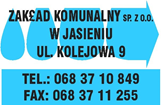 WNIOSEKo wydanie warunków przyłączenia do sieci wod.–kan.WNIOSEKo wydanie warunków przyłączenia do sieci wod.–kan.…………………….. (data wpływu)DANE PODMIOTU UBEGAJĄCEGO SIĘ O PRZYŁĄCZENIE DO SIECIDANE PODMIOTU UBEGAJĄCEGO SIĘ O PRZYŁĄCZENIE DO SIECIDANE PODMIOTU UBEGAJĄCEGO SIĘ O PRZYŁĄCZENIE DO SIECIDANE PODMIOTU UBEGAJĄCEGO SIĘ O PRZYŁĄCZENIE DO SIECI1. Imię i nazwisko / Nazwa/ tel., e-mail/:1. Imię i nazwisko / Nazwa/ tel., e-mail/:1. Imię i nazwisko / Nazwa/ tel., e-mail/:1. Imię i nazwisko / Nazwa/ tel., e-mail/:2. Adres zamieszkania/siedziby podmiotu ubiegającego się o przyłączenie do sieci:2. Adres zamieszkania/siedziby podmiotu ubiegającego się o przyłączenie do sieci:2. Adres zamieszkania/siedziby podmiotu ubiegającego się o przyłączenie do sieci:2. Adres zamieszkania/siedziby podmiotu ubiegającego się o przyłączenie do sieci:OKREŚLENIE POTRZEB PODMIOTU UBEGAJĄCEGO SIĘ O PRZYŁĄCZENIE DO SIECIOKREŚLENIE POTRZEB PODMIOTU UBEGAJĄCEGO SIĘ O PRZYŁĄCZENIE DO SIECIOKREŚLENIE POTRZEB PODMIOTU UBEGAJĄCEGO SIĘ O PRZYŁĄCZENIE DO SIECIOKREŚLENIE POTRZEB PODMIOTU UBEGAJĄCEGO SIĘ O PRZYŁĄCZENIE DO SIECI3. Informacja o przeznaczeniu i sposobie wykorzystywania nieruchomości/obiektu (należy zaznaczyć właściwy kwadrat):projektowany/istniejący*budynek mieszkalny jednorodzinny	- liczba lokali mieszkalnych  ………..	– ilość lokali użytkowych ………….zabudowa zagrodowainna zabudowa jaka ………………………………………………………………………………………………………………………..3. Informacja o przeznaczeniu i sposobie wykorzystywania nieruchomości/obiektu (należy zaznaczyć właściwy kwadrat):projektowany/istniejący*budynek mieszkalny jednorodzinny	- liczba lokali mieszkalnych  ………..	– ilość lokali użytkowych ………….zabudowa zagrodowainna zabudowa jaka ………………………………………………………………………………………………………………………..3. Informacja o przeznaczeniu i sposobie wykorzystywania nieruchomości/obiektu (należy zaznaczyć właściwy kwadrat):projektowany/istniejący*budynek mieszkalny jednorodzinny	- liczba lokali mieszkalnych  ………..	– ilość lokali użytkowych ………….zabudowa zagrodowainna zabudowa jaka ………………………………………………………………………………………………………………………..3. Informacja o przeznaczeniu i sposobie wykorzystywania nieruchomości/obiektu (należy zaznaczyć właściwy kwadrat):projektowany/istniejący*budynek mieszkalny jednorodzinny	- liczba lokali mieszkalnych  ………..	– ilość lokali użytkowych ………….zabudowa zagrodowainna zabudowa jaka ………………………………………………………………………………………………………………………..4. Lokalizacja nieruchomości lub obiektu który ma zostać przyłączony / Adres / Nr działki / obręb4. Lokalizacja nieruchomości lub obiektu który ma zostać przyłączony / Adres / Nr działki / obręb4. Lokalizacja nieruchomości lub obiektu który ma zostać przyłączony / Adres / Nr działki / obręb4. Lokalizacja nieruchomości lub obiektu który ma zostać przyłączony / Adres / Nr działki / obręb5. Maksymalne dobowe zapotrzebowanie wody:Qd  = ………………	[m3/d] - cele bytoweQd  = ……………….[m3/d] - cele technologiczneQd  = ……………….[m3/d] - cele przeciwpożaroweQd = ………………..[m3/d] - cele inne5. Maksymalne dobowe zapotrzebowanie wody:Qd  = ………………	[m3/d] - cele bytoweQd  = ……………….[m3/d] - cele technologiczneQd  = ……………….[m3/d] - cele przeciwpożaroweQd = ………………..[m3/d] - cele inne6.Maksymalny przepływ wody średniodobowy i maksymalny godzinowy:Qśd =	…..[m3/d]Qh = ……….	[m3/h]6.Maksymalny przepływ wody średniodobowy i maksymalny godzinowy:Qśd =	…..[m3/d]Qh = ……….	[m3/h]7. Maksymalny dobowy przepływ odprowadzanych ściekówQśd =	[m3/d]7. Maksymalny dobowy przepływ odprowadzanych ściekówQśd =	[m3/d]8. Rodzaj ścieków (należy zaznaczyć właściwy kwadrat)Ścieki  bytowe Ścieki przemysłoweWielkości ładunku zanieczyszczeń: ……………………..8. Rodzaj ścieków (należy zaznaczyć właściwy kwadrat)Ścieki  bytowe Ścieki przemysłoweWielkości ładunku zanieczyszczeń: ……………………..Planowany termin :poboru wody              od …....….…………………….dostarczania ścieków od ………………………………Planowany termin :poboru wody              od …....….…………………….dostarczania ścieków od ………………………………10. Nieruchomość posiada własne ujęcie wody :Tak Nie10. Nieruchomość posiada własne ujęcie wody :Tak Nie11. Adres przekazania warunków:przesłanie warunków na adres wnioskodawcy/pełnomocnika* odbiór osobisty*termin odbioru do 7 dni od wysłania informacji11. Adres przekazania warunków:przesłanie warunków na adres wnioskodawcy/pełnomocnika* odbiór osobisty*termin odbioru do 7 dni od wysłania informacji11. Adres przekazania warunków:przesłanie warunków na adres wnioskodawcy/pełnomocnika* odbiór osobisty*termin odbioru do 7 dni od wysłania informacji11. Adres przekazania warunków:przesłanie warunków na adres wnioskodawcy/pełnomocnika* odbiór osobisty*termin odbioru do 7 dni od wysłania informacji12. Do wniosku załączam:plan zabudowy lub szkic sytuacyjny, określający usytuowanie przyłącza w stosunku do istniejącej sieci oraz innych obiektów i sieci uzbrojenia terenuodpis z właściwego rejestru (w przypadku przedsiębiorców*)12. Do wniosku załączam:plan zabudowy lub szkic sytuacyjny, określający usytuowanie przyłącza w stosunku do istniejącej sieci oraz innych obiektów i sieci uzbrojenia terenuodpis z właściwego rejestru (w przypadku przedsiębiorców*)12. Do wniosku załączam:plan zabudowy lub szkic sytuacyjny, określający usytuowanie przyłącza w stosunku do istniejącej sieci oraz innych obiektów i sieci uzbrojenia terenuodpis z właściwego rejestru (w przypadku przedsiębiorców*)12. Do wniosku załączam:plan zabudowy lub szkic sytuacyjny, określający usytuowanie przyłącza w stosunku do istniejącej sieci oraz innych obiektów i sieci uzbrojenia terenuodpis z właściwego rejestru (w przypadku przedsiębiorców*)OŚWIADCZENIE OSOBY UBIEGAJĄCEJ SIĘ O PRZYŁĄCZENIEOŚWIADCZENIE OSOBY UBIEGAJĄCEJ SIĘ O PRZYŁĄCZENIEOŚWIADCZENIE OSOBY UBIEGAJĄCEJ SIĘ O PRZYŁĄCZENIEOŚWIADCZENIE OSOBY UBIEGAJĄCEJ SIĘ O PRZYŁĄCZENIEWyrażam zgodę na przetwarzanie moich danych osobowych zawartych w niniejszym wniosku w celu podjęcia działań niezbędnych do przyłączenia mojej nieruchomości do sieci, zgodnie z Rozporządzeniem Parlamentu Europejskiego i Rady (UE) 2016/679 z dnia 27 kwietnia 2016 roku oraz ustawą z dnia 10 maja 2018 roku o ochronie danych osobowych (Dz.U.2018 poz. 1000) oraz zgodnie klauzulą informacyjną załączoną do niniejszego wniosku.Dnia ……………………………………………………………	Podpis …………………………….………………….Wyrażam zgodę na przetwarzanie moich danych osobowych zawartych w niniejszym wniosku w celu podjęcia działań niezbędnych do przyłączenia mojej nieruchomości do sieci, zgodnie z Rozporządzeniem Parlamentu Europejskiego i Rady (UE) 2016/679 z dnia 27 kwietnia 2016 roku oraz ustawą z dnia 10 maja 2018 roku o ochronie danych osobowych (Dz.U.2018 poz. 1000) oraz zgodnie klauzulą informacyjną załączoną do niniejszego wniosku.Dnia ……………………………………………………………	Podpis …………………………….………………….Wyrażam zgodę na przetwarzanie moich danych osobowych zawartych w niniejszym wniosku w celu podjęcia działań niezbędnych do przyłączenia mojej nieruchomości do sieci, zgodnie z Rozporządzeniem Parlamentu Europejskiego i Rady (UE) 2016/679 z dnia 27 kwietnia 2016 roku oraz ustawą z dnia 10 maja 2018 roku o ochronie danych osobowych (Dz.U.2018 poz. 1000) oraz zgodnie klauzulą informacyjną załączoną do niniejszego wniosku.Dnia ……………………………………………………………	Podpis …………………………….………………….Wyrażam zgodę na przetwarzanie moich danych osobowych zawartych w niniejszym wniosku w celu podjęcia działań niezbędnych do przyłączenia mojej nieruchomości do sieci, zgodnie z Rozporządzeniem Parlamentu Europejskiego i Rady (UE) 2016/679 z dnia 27 kwietnia 2016 roku oraz ustawą z dnia 10 maja 2018 roku o ochronie danych osobowych (Dz.U.2018 poz. 1000) oraz zgodnie klauzulą informacyjną załączoną do niniejszego wniosku.Dnia ……………………………………………………………	Podpis …………………………….………………….